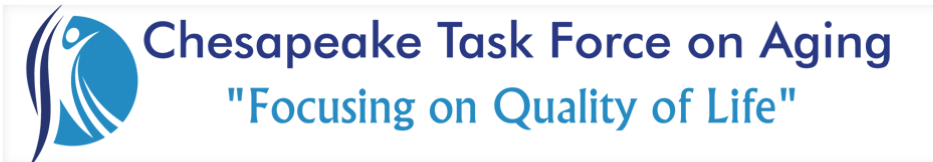 Membership Meeting March 1, 2024			           Thank You….Freedom Point Financial Group for providing breakfast.Chesapeake Public Safety and the Emergency Operations Center for hosting us.
Guest Speaker: Ingrid "Jo" Phillips & Lorraine Logan, Chesapeake Fire Department's Mobile Integrated Healthcare ProgramThey do case management and care navigation for those in need, especially in the underserved population. Reports, Discussions & Announcements:The Website now has a google calendar of CTFOA and other senior related events that you can contribute to. All you need to do is invite Chesapeaketaskforce@gmail.com to your event.
Community Committee Updates: Our Q1 St. Patricks party is on 3/15 from 12-2 at Greenbrier Senior Apartments 1509 Ring Rd. 23320. We will have food, music & games so come join us! Next month we will begin our stuffed animal drive, more details to comeWe are also planning fake flower deliveries to residents of Kemet house. No date has been set yet but if you would like to be a part of the delivery, contact Morgan 
Safety Committee Updates: We have the police on board to help us develop a “Coffee with a Cop” program that we plan to take to the various senior communities with clubhouses.Elder Abuse taskforce and safety summit moved from 6/5 to 5/22 to coincide with the Chesapeake Human Services Annual Wellness Fair. Chesapeake Sheriffs event is 9/9 & 9/10NEXT MEETINGFriday, April 5, 2024Chesapeake Lifestyle Health & Fitness Center800 N Battlefield Blvd, Chesapeake, VA 23320